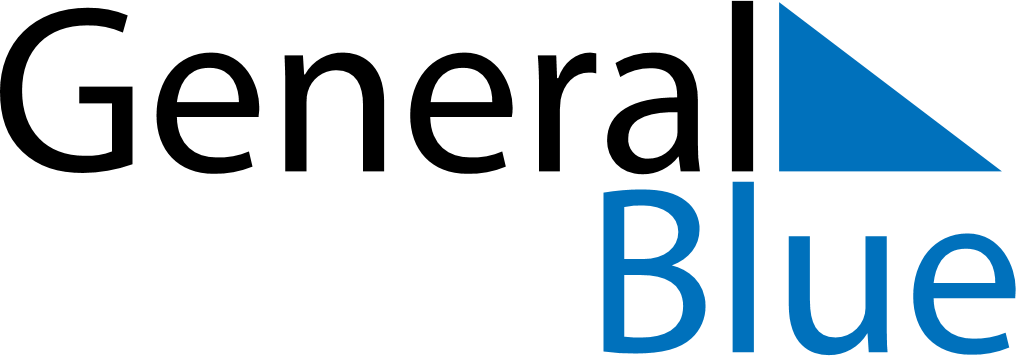 February 2018February 2018February 2018February 2018SloveniaSloveniaSloveniaMondayTuesdayWednesdayThursdayFridaySaturdaySaturdaySunday1233456789101011Prešeren Day, the Slovenian Cultural HolidayCarnival12131415161717181920212223242425262728